Павленко Валерий Владимирович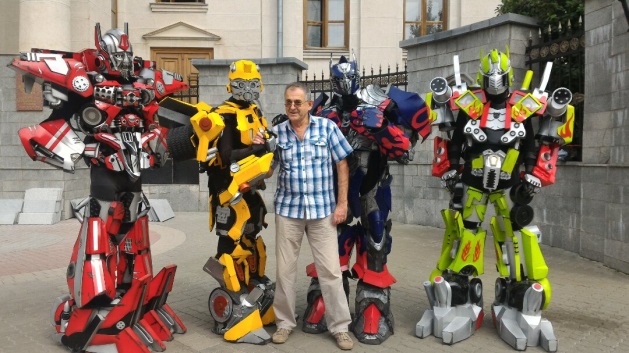 «Если учитель имеет только любовь к делу, он будет хороший учитель. Если учитель имеет только любовь к ученику, как отец, мать, - он будет лучше того учителя, который прочел все книги, но не имеет любви ни к делу, ни к ученикам. Если учитель соединяет в себе любовь к делу и к ученикам, он - совершенный учитель.»                                                           Л.Н. ТолстойЭти строки великого русского писателя Льва Николаевича Толстого характеризуют Валерия Владимировича Павленко.          Валерий Владимирович принадлежит к числу тех педагогов, которые совмещают в себе громадный объем знаний и по-настоящему творческое, душевное отношение к самому процессу обучения детей. Про таких людей говорят, что они работают "с огоньком”, отдавая делу всего себя. Таких педагогов называют просто – Учитель с большой буквы, совершенный учитель.          Максиму Горькому принадлежат слова о том, что в душе каждого ребенка есть невидимые струны, и, если тронуть их умелой рукой, они красиво зазвучат. Эти струны умеет находить Валерий Владимирович в каждом ребенке. Это замечательный педагог, подлинный мастер своего дела, выпускающий талантливых детей.          В октябре этого года Валерий Владимирович заслуженно получил Почётную грамоту Управления образования города Лысьва.         Каждый день у Валерия Владимировича расписан по часам: занятия с детьми,  педсоветы, совещания, общение с родителями, ведение сайта коллектива и т.д.  А надо ещё успеть сделать важные домашние дела, и Валерий Владимирович всё успевает, он не только замечательный педагог и наставник, но и замечательный муж, заботливый отец и дед! Кстати, в этом году исполнилось 45 лет его супружеской жизни!!        В канун  юбилея Дворца хочется пожелать Валерию Владимировичу  крепкого здоровья, неиссякаемого вдохновения, талантливых учеников и новых успехов в работе, а членам его семьи - терпения, здоровья и долгих лет жизни!